 Estado do Rio Grande do Sul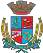 Câmara de Vereadores de Getúlio VargasBoletim Informativo Nº. 045/2017Sessão Ordinária do dia 13 de dezembro de 2017, às 18h30min, realizada na sede do Poder Legislativo, na Sala das Sessões Engenheiro Firmino Girardello, sob a Presidência do Vereador Vilmar Antonio Soccol, Secretariado pelo Vereador Domingo Borges de Oliveira, 1º Secretário, com presença dos Vereadores: Amilton José Lazzari, Aquiles Pessoa da Silva, Deliane Assunção Ponzi, Dinarte Afonso Tagliari Farias, Eloi Nardi, Jeferson Wilian Karpinski e Paulo Cesar Borgmann.PROPOSIÇÕES EM PAUTAPedido de Providências n.º 047/17, de 05-12-2017 - Vereadora Deliane Assunção Ponzi - Solicita que seja construída uma “parada de ônibus”, nas proximidades da sede do Esporte Clube Cobra Preta, para oferecer proteção contra as variações climáticas aos estudantes/professores, por este ser um local de referência do transporte escolar para diversas instituições de ensino.APROVADO POR UNANIMIDADEPedido de Providências n.º 0487/17, de 11-12-2017 - Vereador Vilmar Antonio Soccol - Solicita a reforma da Unidade Básica de Saúde do Distrito de Souza Ramos, com a devida acessibilidade para os portadores de necessidades especiais e idosos. APROVADO POR UNANIMIDADEProjeto de Lei n.º 105/17, de 11-12-2017 - Executivo Municipal – Reorganiza o Conselho Municipal dos Direitos da Mulher e dá outras providências.APRESENTADA EMENDA PELO VEREADOR ELOI NARDI. PROJETO DE LEI, JUNTAMNTE COM EMENDA, APROVADO POR UNANIMIDADEProjeto de Lei n.º 106/17, de 11-12-2017 - Executivo Municipal – Executivo Municipal – Altera a Lei Municipal n.º 4.410/2011 – Plano de Classificação de Cargos Públicos Municipais, quanto aos requisitos para provimento do cargo de Agente de Combate a Endemias.APROVADO POR UNANIMIDADEProjeto de Lei Legislativo n.º 008/17, de 05-12-2017 - Vereadora Deliane Assunção Ponzi - Dispõe sobre a criação, no âmbito da Câmara de Vereadores de Getúlio Vargas, o “Programa Vereador Mirim” e dá outras providências.BAIXADO PARA COMISSÃO GERAL DE PARECERESCOMUNICADOSEstamos em turno único, portanto o horário de atendimento ao público na Casa é das 7h30min às 13h30min. A última Sessão Ordinária do Poder Legislativo em 2017, será no dia 26 de dezembro, às 18h30min, na Sala das Sessões Engenheiro Firmino Girardello, na Câmara de Vereadores. Participe!Para maiores informações acesse:www.getuliovargas.rs.leg.brGetúlio Vargas, 14 de dezembro de 2017Vilmar Antonio SoccolPresidência